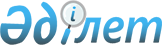 О внесении изменения в решение Урджарского районного маслихата "О бюджете Урджарского района на 2023-2025 годы" от 22 декабря 2022 года № 22-359/VII
					
			Утративший силу
			
			
		
					Решение Урджарского районного маслихата области Абай от 10 мая 2023 года № 2-27/VIII. Утратило силу решением Урджарского районного маслихата области Абай от 26 декабря 2023 года № 9-222/VIII
      Сноска. Утратило силу решением Урджарского районного маслихата области Абай от 26.12.2023 № 9-222/VIII (вводится в действие с 01.01.2024).
      Урджарский районный маслихат РЕШИЛ:
      1. Внести в решение Урджарского районного маслихата "О бюджете Урджарского района на 2023-2025 годы" от 22 декабря 2022 года № 22-359/VII следующее изменение:
       пункт 1 изложить в новой редакции:
      "1. Утвердить бюджет Урджарского района на 2023-2025 годы, согласно приложениям 1, 2, 3 и 4 соответственно, в том числе на 2023 год в следующих объемах:
      1) доходы – 12 338 679,4 тысяч тенге, в том числе:
      налоговые поступления – 2 736 609,0 тысяч тенге;
      неналоговые поступления – 21 384,0 тысяч тенге;
      поступления от продажи основного капитала – 18 387,0 тысяч тенге;
      поступления трансфертов – 9 562 299,4 тысяч тенге;
      2) затраты – 12 510 605,4 тысяч тенге;
      3) чистое бюджетное кредитование – 35 145,0 тысяч тенге, в том числе:
      бюджетные кредиты – 72 450,0 тысяч тенге;
      погашение бюджетных кредитов – 37 305,0 тысяч тенге;
      4) сальдо по операциям с финансовыми активами – 0,0 тысяч тенге, в том числе:
      приобретение финансовых активов - 0,0 тысяч тенге;
      поступления от продажи финансовых активов государства - 0,0 тысяч тенге;
      5) дефицит (профицит) бюджета – - 207 071,0 тысяч тенге;
      6) финансирование дефицита (использование профицита) бюджета – 207 071,0 тысяч тенге, в том числе:
      поступление займов – 72 450,0 тысяч тенге;
      погашение займов – 37 305,0 тысяч тенге;
      используемые остатки бюджетных средств – 171 926,0 тенге.";
      приложения 1 и 4 к указанному решению изложить в новой редакции согласно приложениям 1 и 2 настоящему решению.
      2. Настоящее решение вводится в действие с 1 января 2023 года. Бюджет Урджарского района на 2023 год Перечень программ развития бюджета Урджарского района на 2023-2025 годы, направленных на реализацию бюджетных инвестиционных проектов
      (тысяч тенге)
					© 2012. РГП на ПХВ «Институт законодательства и правовой информации Республики Казахстан» Министерства юстиции Республики Казахстан
				
      Председатель Урджарского районного маслихата 

А. Омаров
Приложение 1 к решению
Урджарского районного
маслихата
от 26 апреля 2023 года
№ 2-27/VIII
Приложение 1 к решению
Урджарского районного
маслихата
от 22 декабря 2022 года
№ 22-359/VII
Категория
Категория
Категория
Категория
Всего доходы (тысяч тенге)
Класс
Класс
Класс
Всего доходы (тысяч тенге)
Подкласс
Подкласс
Всего доходы (тысяч тенге)
Наименование
Всего доходы (тысяч тенге)
1
2
3
4
5
I. Доходы
12 338 679,4
1
Налоговые поступления
2 736 609,0
01
Подоходный налог
1 537 372,0
1
Корпоративный подоходный налог
75 294,0
2
Индивидуальный подоходный налог
1 462 078,0
03
Социальный налог
1 005 465,0
1
Социальный налог
1 005 465,0
04
Hалоги на собственность
142 935,0
1
Hалоги на имущество
132 801,0
3
Земельный налог
2 800,0
4
Hалог на транспортные средства
7 334,0
05
Внутренние налоги на товары, работы и услуги
41 375,0
2
Акцизы
9 260,0
3
Поступления за использование природных и других ресурсов
16 108,0
4
Сборы за ведение предпринимательской и профессиональной деятельности
16 007,0
08
Обязательные платежи, взимаемые за совершение юридически значимых действий и (или) выдачу документов уполномоченными на то государственными органами или должностными лицами
9 462,0
1
Государственная пошлина
9 462,0
2
Неналоговые поступления
21 384,0
01
Доходы от государственной собственности
11 076,0
5
Доходы от аренды имущества, находящегося в государственной собственности
11 038,0
7
Вознаграждения по кредитам, выданным из государственного бюджета
38,0
04
Штрафы, пени, санкции, взыскания, налагаемые государственными учреждениями, финансируемыми из государственного бюджета, а также содержащимися и финансируемыми из бюджета (сметы расходов) Национального Банка Республики Казахстан
566,0
1
Штрафы, пени, санкции, взыскания, налагаемые государственными учреждениями, финансируемыми из государственного бюджета, а также содержащимися и финансируемыми из бюджета (сметы расходов) Национального Банка Республики Казахстан, за исключением поступлений от организаций нефтяного сектора и в Фонд компенсации потерпевшим
566,0
06
Прочие неналоговые поступления
9 742,0
1
Прочие неналоговые поступления
9 742,0
3
Поступления от продажи основного капитала
18 387,0
01
Продажа государственного имущества, закрепленного за государственными учреждениями
1 772,0
1
Продажа государственного имущества, закрепленного за государственными учреждениями
1 772,0
03
Продажа земли и нематериальных активов
16 615,0
1
Продажа земли
16 615,0
4
Поступления трансфертов 
9 562 299,4
01
Трансферты из нижестоящих органов государственного управления
542,6
3
Трансферты из бюджетов городов районного значения, сел, поселков, сельских округов
542,6
02
Трансферты из вышестоящих органов государственного управления
9 561 756,8
2
Трансферты из областного бюджета
9 561 756,8
Функциональная группа
Функциональная группа
Функциональная группа
Функциональная группа
Функциональная группа
Всего затраты (тысяч тенге)
Функциональная подгруппа
Функциональная подгруппа
Функциональная подгруппа
Функциональная подгруппа
Всего затраты (тысяч тенге)
Администратор бюджетных программ
Администратор бюджетных программ
Администратор бюджетных программ
Всего затраты (тысяч тенге)
Программа
Программа
Всего затраты (тысяч тенге)
Наименование
Всего затраты (тысяч тенге)
1
2
3
4
5
6
II. Затраты
12 510 605,4
01
Государственные услуги общего характера
1 181 704,0
1
Представительные, исполнительные и другие органы, выполняющие общие функции государственного управления
439 923,0
112
Аппарат маслихата района (города областного значения)
52 887,0
001
Услуги по обеспечению деятельности маслихата района (города областного значения)
52 887,0
122
Аппарат акима района (города областного значения)
387 036,0
001
Услуги по обеспечению деятельности акима района (города областного значения)
271 136,0
003
Капитальные расходы государственного органа
13 190,0
113
Целевые текущие трансферты нижестоящим бюджетам
102 710,0
2
Финансовая деятельность
8 382,0
459
Отдел экономики и финансов района (города областного значения)
8 382,0
003
Проведение оценки имущества в целях налогообложения
2 922,0
010
Приватизация, управление коммунальным имуществом, постприватизационная деятельность и регулирование споров, связанных с этим 
5 460,0
9
Прочие государственные услуги общего характера
733 399,0
454
Отдел предпринимательства и сельского хозяйства района (города областного значения)
78 674,0
001
Услуги по реализации государственной политики на местном уровне в области развития предпринимательства и сельского хозяйства
78 674,0
458
Отдел жилищно-коммунального хозяйства, пассажирского транспорта и автомобильных дорог района (города областного значения)
337 043,0
001
Услуги по реализации государственной политики на местном уровне в области жилищно-коммунального хозяйства, пассажирского транспорта и автомобильных дорог
53 611,0
013
Капитальные расходы государственного органа
0,0
067
Капитальные расходы подведомственных государственных учреждений и организаций
4 000,0
113
Целевые текущие трансферты нижестоящим бюджетам
279 432,0
459
Отдел экономики и финансов района (города областного значения)
111 521,0
001
Услуги по реализации государственной политики в области формирования и развития экономической политики, государственного планирования, исполнения бюджета и управления коммунальной собственностью района (города областного значения)
111 521,0
801
Отдел занятости, социальных программ и регистрации актов гражданского состояния района (города областного значения)
206 161,0
001
Услуги по реализации государственной политики на местном уровне в сфере занятости, социальных программ и регистрации актов гражданского состояния
68 930,0
113
Целевые текущие трансферты нижестоящим бюджетам
137 231,0
02
Оборона
31 399,0
1
Военные нужды
20 979,0
122
Аппарат акима района (города областного значения)
20 979,0
005
Мероприятия в рамках исполнения всеобщей воинской обязанности
20 979,0
2
Организация работы по чрезвычайным ситуациям
10 420,0
122
Аппарат акима района (города областного значения)
10 420,0
006
Предупреждение и ликвидация чрезвычайных ситуаций масштаба района (города областного значения)
10 420,0
03
Общественный порядок, безопасность, правовая, судебная, уголовно-исполнительная деятельность
4 812,0
9
Прочие услуги в области общественного порядка и безопасности
4 812,0
458
Отдел жилищно-коммунального хозяйства, пассажирского транспорта и автомобильных дорог района (города областного значения)
4 812,0
021
Обеспечение безопасности дорожного движения в населенных пунктах
4 812,0
06
Социальная помощь и социальное обеспечение
2 018 993,0
1
Социальное обеспечение
623 269,0
801
Отдел занятости, социальных программ и регистрации актов гражданского состояния района (города областного значения)
623 269,0
010
Государственная адресная социальная помощь
623 269,0
2
Социальная помощь
1 275 239,0
801
Отдел занятости, социальных программ и регистрации актов гражданского состояния района (города областного значения)
1 275 239,0
004
Программа занятости
710 276,0
006
Оказание социальной помощи на приобретение топлива специалистам здравоохранения, образования, социального обеспечения, культуры, спорта и ветеринарии в сельской местности в соответствии с законодательством Республики Казахстан
133 924,0
007
Оказание жилищной помощи
8 989,0
009
Материальное обеспечение детей с инвалидностью, воспитывающихся и обучающихся на дому
7 576,0
011
Социальная помощь отдельным категориям нуждающихся граждан по решениям местных представительных органов
104 361,0
014
Оказание социальной помощи нуждающимся гражданам на дому
114 423,0
017
Обеспечение нуждающихся лиц с инвалидностью протезно-ортопедическими, сурдотехническими и тифлотехническими средствами, специальными средствами передвижения, обязательными гигиеническими средствами, а также предоставление услуг санаторно-курортного лечения, специалиста жестового языка, индивидуальных помощников в соответствии с индивидуальной программой реабилитации лица с инвалидностью
57 872,0
023
Обеспечение деятельности центров занятости населения
137 818,0
9
Прочие услуги в области социальной помощи и социального обеспечения
120 485,0
801
Отдел занятости, социальных программ и регистрации актов гражданского состояния района (города областного значения)
120 485,0
018
Оплата услуг по зачислению, выплате и доставке пособий и других социальных выплат
9 666,0
050
Обеспечение прав и улучшение качества жизни лиц с инвалидностью в Республике Казахстан
104 419,0
094
Предоставление жилищных сертификатов как социальная помощь 
6 400,0
07
Жилищно-коммунальное хозяйство
2 739 023,3
1
Жилищное хозяйство
810 903,0
463
Отдел земельных отношений района (города областного значения)
11 276,0
016
Изъятие земельных участков для государственных нужд
11 276,0
458
Отдел жилищно-коммунального хозяйства, пассажирского транспорта и автомобильных дорог района (города областного значения)
639 200,0
004
Обеспечение жильем отдельных категорий граждан
634 200,0
031
Изготовление технических паспортов на объекты кондоминиумов
5 000,0
466
Отдел архитектуры, градостроительства и строительства района (города областного значения)
160 427,0
003
Проектирование и (или) строительство, реконструкция жилья коммунального жилищного фонда
0,0
004
Проектирование, развитие и (или) обустройство инженерно-коммуникационной инфраструктуры
160 427,0
2
Коммунальное хозяйство
1 847 566,3
458
Отдел жилищно-коммунального хозяйства, пассажирского транспорта и автомобильных дорог района (города областного значения)
72 730,0
012
Функционирование системы водоснабжения и водоотведения
72 730,0
466
Отдел архитектуры, градостроительства и строительства района (города областного значения)
1 774 836,3
058
Развитие системы водоснабжения и водоотведения в сельских населенных пунктах
1 774 836,3
3
Благоустройство населенных пунктов
80 554,0
458
Отдел жилищно-коммунального хозяйства, пассажирского транспорта и автомобильных дорог района (города областного значения)
80 554,0
015
Освещение улиц в населенных пунктах
14 435,0
016
Обеспечение санитарии населенных пунктов
6 256,0
018
Благоустройство и озеленение населенных пунктов
59 863,0
08
Культура, спорт, туризм и информационное пространство
691 203,3
1
Деятельность в области культуры
436 689,3
455
Отдел культуры и развития языков района (города областного значения)
436 689,3
003
Поддержка культурно-досуговой работы
436 689,3
2
Спорт
41 729,0
465
Отдел физической культуры и спорта района (города областного значения)
41 229,0
001
Услуги по реализации государственной политики на местном уровне в сфере физической культуры и спорта
27 893,0
006
Проведение спортивных соревнований на районном (города областного значения) уровне
13 336,0
466
Отдел архитектуры, градостроительства и строительства района (города областного значения)
500,0
008
Развитие объектов спорта
500,0
3
Информационное пространство
101 814,0
455
Отдел культуры и развития языков района (города областного значения)
79 891,0
006
Функционирование районных (городских) библиотек
79 170,0
007
Развитие государственного языка и других языков народа Казахстана
721,0
456
Отдел внутренней политики района (города областного значения)
21 923,0
002
Услуги по проведению государственной информационной политики 
21 923,0
9
Прочие услуги по организации культуры, спорта, туризма и информационного пространства
110 971,0
455
Отдел культуры и развития языков района (города областного значения)
36 431,0
001
Услуги по реализации государственной политики на местном уровне в области развития языков и культуры
25 283,0
032
Капитальные расходы подведомственных государственных учреждений и организаций
10 000,0
113
Целевые текущие трансферты из местных бюджетов
1 148,0
456
Отдел внутренней политики района (города областного значения)
74 540,0
001
Услуги по реализации государственной политики на местном уровне в области информации, укрепления государственности и формирования социального оптимизма граждан
42 607,0
003
Реализация мероприятий в сфере молодежной политики
31 933,0
10
Сельское, водное, лесное, рыбное хозяйство, особо охраняемые природные территории, охрана окружающей среды и животного мира, земельные отношения
250 437,0
1
Сельское хозяйство
183 280,0
466
Отдел архитектуры, градостроительства и строительства района (города областного значения)
183 280,0
010
Развитие объектов сельского хозяйствах
183 280,0
6
Земельные отношения
48 582,0
463
Отдел земельных отношений района (города областного значения)
48 582,0
001
Услуги по реализации государственной политики в области регулирования земельных отношений на территории района (города областного значения)
48 582,0
9
Прочие услуги в области сельского, водного, лесного, рыбного хозяйства, охраны окружающей среды и земельных отношений
18 575,0
459
Отдел экономики и финансов района (города областного значения)
18 575,0
099
Реализация мер по оказанию социальной поддержки специалистов
18 575,0
11
Промышленность, архитектурная, градостроительная и строительная деятельность
243 185,0
2
Архитектурная, градостроительная и строительная деятельность
243 185,0
466
Отдел архитектуры, градостроительства и строительства района (города областного значения)
243 185,0
001
Услуги по реализации государственной политики в области строительства, улучшения архитектурного облика городов, районов и населенных пунктов области и обеспечению рационального и эффективного градостроительного освоения территории района (города областного значения)
71 323,0
013
Разработка схем градостроительного развития территории района, генеральных планов городов районного (областного) значения, поселков и иных сельских населенных пунктов
171 862,0
12
Транспорт и коммуникации
1 938 625,2
1
Автомобильный транспорт
1 922 430,5
458
Отдел жилищно-коммунального хозяйства, пассажирского транспорта и автомобильных дорог района (города областного значения)
1 922 430,5
022
Развитие транспортной инфраструктуры
531 105,0
023
Обеспечение функционирования автомобильных дорог
1 391 325,5
9
Прочие услуги в сфере транспорта и коммуникаций
16 194,7
458
Отдел жилищно-коммунального хозяйства, пассажирского транспорта и автомобильных дорог района (города областного значения)
16 194,7
024
Организация внутрипоселковых (внутригородских), пригородных и внутрирайонных общественных пассажирских перевозок
0,0
037
Субсидирование пассажирских перевозок по социально значимым городским (сельским), пригородным и внутрирайонным сообщениям
16 194,7
13
Прочие
2 349 907,0
3
Поддержка предпринимательской деятельности и защита конкуренции
0,0
466
Отдел архитектуры, градостроительства и строительства района (города областного значения)
0,0
026
Развитие индустриальной инфраструктуры в рамках Государственной программы поддержки и развития бизнеса "Дорожная карта бизнеса-2025"
0,0
9
Прочие
2 349 907,0
455
Отдел культуры и развития языков района (города областного значения)
376 911,0
052
Реализация мероприятий по социальной и инженерной инфраструктуре в сельских населенных пунктах в рамках проекта "Ауыл-Ел бесігі"
376 911,0
458
Отдел жилищно-коммунального хозяйства, пассажирского транспорта и автомобильных дорог района (города областного значения)
748 363,0
062
Реализация мероприятий по социальной и инженерной инфраструктуре в сельских населенных пунктах в рамках проекта "Ауыл-Ел бесігі"
748 363,0
459
Отдел экономики и финансов района (города областного значения)
54 920,0
012
Резерв местного исполнительного органа района (города областного значения) 
54 920,0
466
Отдел архитектуры, градостроительства и строительства района (города областного значения)
1 169 713,0
079
Развитие социальной и инженерной инфраструктуры в сельских населенных пунктах в рамках проекта "Ауыл-Ел бесігі"
1 169 713,0
14
Обслуживание долга
287 725,0
1
Обслуживание долга
287 725,0
459
Отдел экономики и финансов района (города областного значения)
287 725,0
021
Обслуживание долга местных исполнительных органов по выплате вознаграждений и иных платежей по займам из областного бюджета
287 725,0
15
Трансферты
773 591,6
1
Трансферты
773 591,6
459
Отдел экономики и финансов района (города областного значения)
773 591,6
006
Возврат неиспользованных (недоиспользованных) целевых трансфертов
10 319,7
038
Субвенции
735 322,0
054
Возврат сумм неиспользованных (недоиспользованных) целевых трансфертов, выделенных из республиканского бюджета за счет целевого трансферта из Национального фонда Республики Казахстан
27 949,9
III. Чистое бюджетное кредитование
35 145,0
Бюджетные кредиты
72 450,0
10
Сельское, водное, лесное, рыбное хозяйство, особо охраняемые природные территории, охрана окружающей среды и животного мира, земельные отношения
72 450,0
9
Прочие услуги в области сельского, водного, лесного, рыбного хозяйства, охраны окружающей среды и земельных отношений
72 450,0
459
Отдел экономики и финансов района (города областного значения)
72 450,0
018
Бюджетные кредиты для реализации мер социальной поддержки специалистов
72 450,0
5
Погашение бюджетных кредитов
37 305,0
01
Погашение бюджетных кредитов
37 305,0
1
Погашение бюджетных кредитов, выданных из государственного бюджета
37 305,0
IV. Сальдо по операциям с финансовыми активами
0,0
Приобретение финансовых активов
0,0
Поступления от продажи финансовых активов государства 
0,0
V. Дефицит ( профицит) бюджета
-207 071,0
VI. Финансирование дефицита (использование профицита) бюджета
207 071,0
Поступления займов
72 450,0
7
Поступления займов
72 450,0
01
Внутренние государственные займы
72 450,0
2
Договоры займа
72 450,0
16
Погашение займов
37 305,0
1
Погашение займов
37 305,0
459
Отдел экономики и финансов района (города областного значения)
37 305,0
005
Погашение долга местного исполнительного органа перед вышестоящим бюджетом
37 305,0
8
Используемые остатки бюджетных средств
171 926,0
01
Остатки бюджетных средств
171 926,0
1
Свободные остатки бюджетных средств
171 926,0Приложение 2 к решению
Урджарского районного
маслихата
от 26 апреля 2023 года
№2-27/VIII
Приложение 4 к решению
Урджарского районного
маслихата
от 22 декабря 2022 года
№22-359/VII
Функциональная группа
Функциональная группа
Функциональная группа
Функциональная группа
Функциональная группа
2023 год
2024 год
2025 год
Функциональная подгруппа
Функциональная подгруппа
Функциональная подгруппа
Функциональная подгруппа
2023 год
2024 год
2025 год
Администратор бюджетных программ
Администратор бюджетных программ
Администратор бюджетных программ
2023 год
2024 год
2025 год
Программа
Программа
2023 год
2024 год
2025 год
Наименование
2023 год
2024 год
2025 год
1
2
3
4
5
6
7
8
07
Жилищно-коммунальное хозяйство
1 935 263,3
0,0
0,0
1
Жилищное хозяйство
160 427,0
0,0
0,0
466
Отдел архитектуры, градостроительства и строительства района (города областного значения)
160 427,0
0,0
0,0
004
Проектирование, развитие и (или) обустройство инженерно-коммуникационной инфраструктуры
160 427,0
0,0
0,0
За счет средств местного бюджета 
160 427,0
0,0
0,0
в том числе инвестиционные проекты:
Строительство Антенно-мачтовое сооружение в с.Акшокы, Урджарского района
59 806,0
0,0
0,0
Строительство Антенно-мачтовое сооружение в с. Сегизбай, Урджарского района
100 621,0
0,0
0,0
2
Коммунальное хозяйство
1 774 836,3
0,0
0,0
466
Отдел архитектуры, градостроительства и строительства района (города областного значения)
1 774 836,3
0,0
0,0
058
Развитие системы водоснабжения и водоотведения в сельских населенных пунктах
1 774 836,3
0,0
0,0
За счет целевого трансферта из Национального фонда Республики Казахстан
1 294 994,0
0,0
0,0
в том числе инвестиционные проекты:
Строительство водопроводных сетей в селе Малак, Урджарского района
511 224,0
0,0
0,0
Строительство водопроводных сетей в селе Некрасовка, Урджарского района
541 983,0
0,0
0,0
Реконструкция водопроводных сетей в селе Лайбулак, Урджарского района
105 506,0
0,0
0,0
Строительство водопроводных сетей в селе Айтбай, Урджарского района
136 281,0
0,0
0,0
За счет трансфертов из областного бюджета
479 842,3
0,0
0,0
в том числе инвестиционные проекты:
Реконструкция водопроводных сетей в селе Урджар, Урджарского района (3 очередь)
50 000,0
0,0
0,0
Строительство водопроводных сетей в селе Баркытбел, Урджарского района
63 921,0
0,0
0,0
Строительство водопроводных сетей в селе Егинсу, Урджарского района
44 173,0
0,0
0,0
Строительство водопроводных сетей в селе Жанай, Урджарского района
15 301,1
0,0
0,0
Строительство водопроводных сетей в селе Каратал, Урджарского района
27 984,8
0,0
0,0
Строительство водопроводных сетей в селе Кабанбай, Урджарского района
84 218,0
0,0
0,0
Строительство водопроводных сетей в селе Малак, Урджарского района
57 861,0
0,0
0,0
Строительство водопроводных сетей в селе Некрасовка, Урджарского района
61 401,0
0,0
0,0
Разработка ПСД на строительство водопроводных сетей в селе Казымбет, Урджарского района
2 000,0
0,0
0,0
Разработка ПСД на строительство водопроводных сетей в селе Бекет, Урджарс-кого района
2 000,0
0,0
0,0
Разработка ПСД на строительство водопроводных сетей в селе Кызыл Ту, Урджарского района
17 784,0
0,0
0,0
Разработка ПСД на строительство водопроводных сетей в селе Ер-Кабанбай, Урджарского района
16 173,0
0,0
0,0
Разработка ПСД на реконструкцию водопроводных сетей в селе Таскескен, Урджарского района
8 960,0
0,0
0,0
Разработка ПСД на реконструкцию водопроводных сетей в селе Коктерек, Урджарского района
12 250,6
0,0
0,0
Разработка ПСД на реконструкцию водопроводных сетей в селе Науалы, Урджарского района
15 814,8
0,0
0,0
8
Культура, спорт, туризм и информа-ционное пространство
500,0
50 000,0
50 000,0
2
Спорт
500,0
50 000,0
50 000,0
466
Отдел архитектуры, градостроительства и строительства района (города областного значения)
500,0
50 000,0
50 000,0
008
Развитие объектов спорта
500,0
50 000,0
50 000,0
За счет районного бюджета
500,0
50 000,0
50 000,0
в том числе инвести-ционные проекты:
Разработка ПСД на строительство физкультурно-оздоровительного комплекса в с.Урджар, Урджарс-кого района
500,0
50 000,0
50 000,0
10
Сельское, водное, лесное, рыбное хозяйство, особо охраняемые природные территории, охрана окружающей среды и животного мира, земельные отношения
183 280,0
0,0
0,0
1
Сельское хозяйство
183 280,0
0,0
0,0
466
Отдел архитектуры, градостроительства и строительства района (города областного значения)
183 280,0
0,0
0,0
010
Развитие объектов сельского хозяйства
183 280,0
0,0
0,0
За счет трансфертов из областного бюджета
183 280,0
0,0
0,0
в том числе инвестиционные проекты:
Строительство скотомогильника в с.Маканчи, Урджарского района
36 656,0
0,0
0,0
Строительство скотомогильника в с.Кабан-бай, Урджарского района
36 656,0
0,0
0,0
Строительство скотомогильника в с.Урджар, Урджарского района
36 656,0
0,0
0,0
Строительство скотомогильника в с.Таскескен, Урджарского района
36 656,0
0,0
0,0
Строительство скотомогильника в с.Бахты, Урджарского района
36 656,0
0,0
0,0
12
Транспорт и коммуникации
531 105,0
0,0
0,0
1
Автомобильный транспорт
531 105,0
0,0
0,0
458
Отдел жилищно-коммунального хозяйства, пассажирского транспорта и автомобильных дорог района (города областного значения)
531 105,0
0,0
0,0
022
Развитие транспортной инфраструктуры
531 105,0
0,0
0,0
За счет трансфертов из областного бюджета
528 105,0
0,0
0,0
в том числе инвестиционные проекты:
Реконструкция системы светосигнального оборудования, системы видеонаблюдения и системы наружного освещения аэропорта в с.Урджар Урджарского района
528 105,0
0,0
0,0
За счет районного бюджета
3 000,0
0,0
0,0
в том числе инвестиционные проекты:
Проведение экспертизы разработанной ПСД по реконструкцию терминала аэропорта в селе Урджар
3 000,0
0,0
0,0
13
Прочие
1 169 713,0
450 000,0
450 000,0
3
Поддержка предпринимательской деятель-ности и защита конкуренции
0,0
0,0
0,0
466
Отдел архитектуры, градостроительства и строительства района (города областного значения)
0,0
0,0
0,0
026
Развитие индуст-риальной инфраст-руктуры в рамках Государственной программы поддержки и развития бизнеса "Дорожная карта бизнеса-2025"
0,0
0,0
0,0
За счет трансфертов из республиканского бюджета
0,0
0,0
0,0
в том числе инвестиционные проекты:
Электроснабжение Гидрометаллургичес-кого завода по произ-водству катодной меди в Урджарском районе Восточно - Казахстанской облас-ти (20 км. Юго - западнее села Шын-гожа). Корректировка. Разделение на пус-ковые комплексы. Пусковой комплекс № 2
0,0
0,0
0,0
За счет трансфертов из областного бюджета
0,0
0,0
0,0
в том числе инвестиционные проекты:
Электроснабжение Гидрометаллургичес-кого завода по произ-водству катодной меди в Урджарском районе Восточно - Казахстанской облас-ти (20 км. Юго – за-паднее села Шын-гожа). Корректировка. Разделение на пусковые комплексы. Пусковой комплекс № 2
0,0
0,0
0,0
9
Прочие
1 169 713,0
450 000,0
450 000,0
466
Отдел архитектуры, градостроительства и строительства района (города областного значения)
1 169 713,0
450 000,0
450 000,0
079
Развитие социальной и инженерной инфраструктуры в сельских населенных пунктах в рамках проекта "Ауыл-Ел бесігі"
1 169 713,0
450 000,0
450 000,0
За счет трансфертов из республиканского бюджета
1 106 026,0
450 000,0
450 000,0
в том числе инвестиционные проекты:
Строительство спортивного модуля в с. Таскескен Урджарского района
469 151,0
0,0
0,0
Строителсьство инженерно-коммуникационной инфраструктуры многоквартирных жилых домов в селе Маканчи, Урджарского района
88 450,0
0,0
0,0
Строителсьство инженерно-коммуникационной инфраструктуры многоквартирных жилых домов в селе Акжар, Урджарского района
138 021,0
0,0
0,0
В рамках программы "Нұрлы жер" на строительство подстанции 35/10 кВт для индивидуального жилищного строительства в селе Урджар
100 000,0
0,0
0,0
Строительство сельского клуба на 100 мест в селе Жогаргы Егинсу
310 404,0
Строительство физкультурно-оздоровительного комплекса в с.Урджар, Урджарского района
0,0
450 000,0
450 000,0
За счет трансфертов из областного бюджета
63 687,0
0,0
0,0
в том числе инвестиционные проекты:
Строительство спортивного модуля в с. Таскескен Урджарского района
0,0
0,0
0,0
Строителсьство инженерно-коммуникационной инфраструктуры многоквартирных жилых домов в селе Маканчи, Урджарского района
8 845,0
0,0
0,0
Строителсьство инженерно-коммуникационной инфраструктуры многоквартирных жилых домов в селе Акжар, Урджарского района
13 802,0
0,0
0,0
В рамках программы "Нұрлы жер" на строительство подстанции 35/10 кВт для индивидуального жилищного строительства в селе Урджар
10 000,0
0,0
0,0
Строительство сельского клуба на 100 мест в селе Жогаргы Егинсу
31040,0
0,0
0,0
всего
3 819 861,3
500 000,0
500 000,0